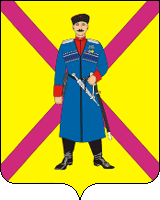 АДМИНИСТРАЦИЯ СРЕДНЕЧЕЛБАССКОГО СЕЛЬСКОГОПОСЕЛЕНИЯ ПАВЛОВСКОГО РАЙОНАРАСПОРЯЖЕНИЕОт 06.05.2019г.                                                                              № 35-р                                                       поселок ОктябрьскийО запрете стихийных пожогов сухой травы, мусора в жилых районах, пожнивных остатков соломы на полях в  пожароопасный период 2019 года  В соответствии со статьёй 19 Федерального закона от 21 декабря 1994 года № 69-ФЗ «О пожарной безопасности», в целях обеспечения требований пожарной безопасности в летний пожароопасный период 2019 года на территории Краснодарского края»:Запретить на территории Среднечелбасского сельского поселения стихийные пожоги сухой травы, мусора в жилых районах, пожнивных остатков соломы на полях в пожароопасный период 2019 года. Рекомендовать руководителям предприятий, организаций и учреждений осуществлять контроль по недопущению пожогов сухой травы, мусора и отходов производства на подведомственных территориях.Рекомендовать административной комиссии взять под свой контроль недопущение пожогов сухой травы, мусора в жилых районах и отходов производства на территории Среднечелбасского сельского поселения.В случае нарушения данного распоряжения виновные будут привлекаться к административной ответственности с наложением штрафов.5.Контроль за исполнением данного распоряжения оставляю за собой.6. Распоряжение вступает в силу с момента его подписания.Глава Среднечелбасского сельского поселения              	                                                           В.А.Жук